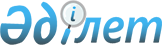 Об организации общественных работ в Енбекшильдерском районе на 2010 год
					
			Утративший силу
			
			
		
					Постановление акимата Енбекшильдерского района Акмолинской области от 19 января 2010 года № А-2/4. Зарегистрировано Управлением юстиции Енбекшильдерского района Акмолинской области 9 февраля 2010 года № 1-10-110. Утратило силу - постановлением акимата Енбекшильдерского района Акмолинской области от 28 декабря 2010 года № А-11/378

      Сноска. Утратило силу - постановлением акимата Енбекшильдерского района Акмолинской области от 28.12.2010 № А-11/378      В соответствии с Законом Республики Казахстан от 23 января 2001 года «О местном государственном управлении и самоуправлении в Республике Казахстан», статьей 20 Закона Республики Казахстан от 23 января 2001 года «О занятости населения», пунктами 7, 8 Правил организации и финансирования общественных работ, утвержденных постановлением Правительства Республики Казахстан от 19 июня 2001 года № 836, акимат Енбекшильдерского района ПОСТАНОВЛЯЕТ:



      1. Организовать в 2010 году общественные работы в организациях Енбекшильдерского района.



      2. Утвердить прилагаемый перечень организаций, виды, объемы и условия общественных работ, размеры оплаты и источники их финансирования по Енбекшильдерскому району на 2010 год.

      Сноска. Пункт 2 с изменениями, внесенными постановлением акимата Енбекшильдерского района Акмолинской области от 25.03.2010

№ А-3/51 (порядок введения в действие см. п. 3)



      3. Признать утратившим силу постановление акимата Енбекшильдерского района «Об организации общественных работ в Енбекшильдерском районе на 2009 год» от 08 января 2009 года № а–1/1 (зарегистрированное в реестре регистрации нормативных правовых актов за № 1-10-82, опубликованное 21 февраля 2009 года в районной газете «Жаңа дәуір» - «Сельская новь»).



      4. Контроль за исполнением настоящего постановления возложить на руководителя аппарата акима района Шауенова С.Ж.



      5. Настоящее постановление вступает в силу со дня государственной регистрации в управлении юстиции Енбекшильдерского района и вводится в действие со дня официального опубликования.      Аким Енбекшильдерского

      района                                     Т.Хамитов      СОГЛАСОВАНО:      Начальник государственного

      учреждения «Отдел занятости и

      социальных программ»

      Енбекшильдерского района                   Абуова Т.Е.      Начальник государственного

      учреждения «Отдел финансов»

      Енбекшильдерского района                   Бекенова А.Н.

Приложение

к постановлению акимата

Енбекшильдерского района

от 19.01.2010 года № А-2/4      Сноска. Приложение в редакции постановления акимата Енбекшильдерского района Акмолинской области от 25.03.2010 № А-3/51 (порядок введения в действие см. п. 3) Перечень организаций, виды, объемы общественных работ, размеры оплаты и источники их финансирования по Енбекшильдерскому району на 2010 годпродолжение таблицыпродолжение таблицыпродолжение таблицы
					© 2012. РГП на ПХВ «Институт законодательства и правовой информации Республики Казахстан» Министерства юстиции Республики Казахстан
				№Наименование

организацийВиды общественных

работОбъем

общественных

работ1Государственное

учреждение

«Аппарат акима

города Степняк»Озеленение и благоустройство.

Помощь оформления социальных

карт, подворный обход.

Ремонтные работы.

Курьерская работа.

Уборка территории.2063,22Государственное

учреждение

«Аппарат акима

Аксусского

сельского округа»Уборка территории, подворный обход.134,63Государственное

учреждение

«Аппарат акима

Ангалбатырского

сельского округа»Уборка территории, подворный обход.314,04Государственное

учреждение

«Аппарат акима

Баймырзинского

сельского округа»Уборка территории, подворный обход.134,65Государственное

учреждение

«Аппарат акима

Бирсуатского

сельского округа»Уборка территории, подворный обход.269,16Государственное

учреждение

«Аппарат акима

Валихановского

сельского округа»Уборка территории, подворный обход.224,37Государственное

учреждение

«Аппарат акима

Донского

сельского округа»Уборка территории, подворный обход.269,1№Условия общественных

работРазмеры оплатыИсточник

финансирования1Трудовой договорНе менее минимальной

заработной платыМестный бюджет2Трудовой договорНе менее минимальной

заработной платыМестный бюджет3Трудовой договорНе менее минимальной

заработной платыМестный бюджет4Трудовой договорНе менее минимальной

заработной платыМестный бюджет5Трудовой договорНе менее минимальной

заработной платыМестный бюджет6Трудовой договорНе менее минимальной

заработной платыМестный бюджет7Трудовой договорНе менее минимальной

заработной платыМестный бюджет8Государственное

учреждение

«Аппарат акима

Кенащинского

сельского округа»Уборка территории, подворный обход.44,89Государственное

учреждение

«Аппарат акима

Краснофлотского

сельского округа»Уборка территории, подворный обход.224,310Государственное

учреждение

«Аппарат акима

Ульгинского

сельского округа»Уборка территории, подворный обход.852,211Государственное

учреждение

«Аппарат акима

Заураловского

сельского округа»Уборка территории, подворный обход.134,612Государственное

учреждение

«Аппарат акима

Макинского

сельского округа»Уборка территории, подворный обход.493,413Государственное

учреждение

«Аппарат акима

Мамайского

сельского округа»Уборка территории, подворный обход.134,614Государственное

учреждение

«Аппарат акима

Заозерного

сельского округа»Уборка территории, подворный обход.134,615Государственное

учреждение

«Аппарат акима

Енбекшильдерского

сельского округа»Уборка территории, подворный обход.134,68Трудовой договорНе менее минимальной

заработной платыМестный бюджет9Трудовой договорНе менее минимальной

заработной платыМестный бюджет10Трудовой договорНе менее минимальной

заработной платыМестный бюджет11Трудовой договорНе менее минимальной

заработной платыМестный бюджет12Трудовой договорНе менее минимальной

заработной платыМестный бюджет13Трудовой договорНе менее минимальной

заработной платыМестный бюджет14Трудовой договорНе менее минимальной

заработной платыМестный бюджет15Трудовой договорНе менее минимальной

заработной платыМестный бюджет